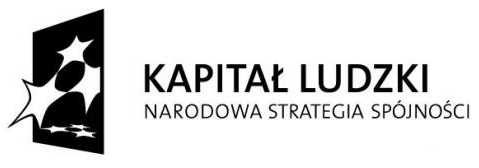 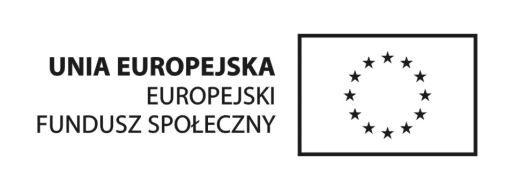 Projekt jest współfinansowany przez Unię Europejską w ramach Europejskiego Funduszu Społecznego.REGULAMIN PROJEKTU 	Projekt nr WND-POKL.07.03.00-12-043/10Tytuł projektu: Pomocna łapa – dogoterapia formą integracji społecznej osób z niepełnosprawnością z Powiatu Gorlickiego.EUROPEJSKI FUNDUSZ SPOŁECZNYPROGRAM OPERACYJNY KAPITAŁ LUDZKIPRIORYTET VII - Promocja integracji społecznejDZIAŁANIE 7.3 Inicjatywy lokalne na rzecz aktywnej integracji§ 1 - Informacje ogólne1. Projekt „Pomocna łapa – dogoterapia formą integracji społecznej osób z niepełnosprawnością z Powiatu Gorlickiego” jest realizowany przez Fundację Dogoterapeutyczną „Husky team” z siedzibą w Korczynie, nr domu 153, 38-340 Biecz.2. Projekt jest realizowany w ramach Programu Operacyjnego Kapitał Ludzki Priorytet VII, Działanie 7.3 Inicjatywy lokalne na rzecz aktywnej integracji, na podstawie umowy o dofinansowanie projektu nr UDA-POKL.07.03.00-12-043/10-00 podpisanej 16 lipca 2010r. z Wojewódzkim Urzędem Pracy w Krakowie.3. Celem głównym projektu jest przełamanie barier w kontakcie z ludźmi zdrowymi oraz wspomaganie rozwoju społeczno emocjonalnego 114 osób (53 kobiet i 61 mężczyzn) niepełnosprawnych intelektualnie poprzez terapię dogoterapeutyczną w okresie od 01.09. do 31.12.2010r. na terenie powiatu gorlickiego z wyłączeniem miasta Gorlice. Celami szczegółowymi są: rozwinięcie umiejętności wchodzenia w kontakty interpersonalne oraz umiejętność prowadzenia dialogu, wykształcenie prawidłowych postaw i zachowań społecznych oraz przełamywanie lęku w kontakcie z ludźmi i psami, wyzwolenie zainteresowań, aktywności i motywacji do działania w procesie terapeutycznym oraz stymulowanie wszechstronnego rozwoju osobowości, wyrównywanie różnego typu dysharmonii rozwojowych w sferze emocjonalnej i społecznej, stworzenie dobrego klimatu do kreowania pozytywnych emocji przez 114 beneficjentów ostatecznych.4. W ramach projektu zostanie przeprowadzony cykl zajęć dogoterapii  w 5 ośrodkach po 32h zajęć, w każdym z ośrodków.5. Projekt współfinansowany jest przez Unię Europejską w ramach Europejskiego Funduszu Społecznego.6. Projekt jest realizowany w okresie od 02 sierpnia 2010 r. do 31 grudnia 2010 r. na terenie województwa małopolskiego; Powiat Gorlice z wyłączeniem miasta Gorlice.7. Udział w Projekcie jest bezpłatny, koszty jego organizacji pokrywane są ze środków Europejskiego Funduszu Społecznego i budżetu państwa.8. Ogólny nadzór nad realizacją projektu oraz rozstrzyganie spraw nie uregulowanych 
w Regulaminie projektu należy do kompetencji Koordynatora Projektu.9. Informacje na temat projektu można uzyskać pod numerem telefonu: 608 490 337§ 2 - Słownik pojęćSkróty i pojęcia stosowane w regulaminie:Projekt - 1 projekt pt. Pomocna łapa – dogoterapia formą integracji społecznej osób z niepełnosprawnością z Powiatu Gorlickiego”Lider Projektu – Fundacja Dogoterapeutyczna „Husky team”Koordynator - Koordynator ProjektuKandydatki/ci - Osoby zgłaszająca chęć udziału w ProjekcieUczestnik/czka projektu - Osoba zakwalifikowana do udziału w ProjekcieBiuro Projektu – Korczyna 153, 38-340 Biecz§ 3 - Rekrutacja do projektuI. Informacje ogólne:Rekrutacja Uczestników projektu będzie prowadzona w okresie od 02.08.2010 r. do 31.08.2010 r.Fundacja Dogoterapeutyczna „Husky team” zastrzega możliwość wcześniejszego wstrzymania rekrutacji w przypadku wyczerpania miejsc przewidzianych w ramach rekrutacji (114 miejsc).Akcja informacji i rekrutacji do projektu prowadzona będzie poprzez informację w postaci plakatów i ulotek rozmieszczonych w 5 ośrodkach, które zadeklarowały chęć uczestniczenia w projekcie, informacje udzielane przez wychowawców i dyrekcję ośrodków, udostępnienie dokumentów aplikacyjnych na stronie internetowej fundacji, informację telefoniczną udzielaną przez Biuro Projektu.Dokumenty rekrutacyjne będą dostępne w: Biurze Projektu, 5 ośrodkach biorących udział w projekcie, na stronie internetowej fundacji. Dokumenty rekrutacyjne obejmują: Formularz rekrutacyjny, Deklaracja udziału Kandydata/tki do projektu wraz z oświadczeniem o wyrażeniu zgody na przetwarzanie danych osobowych.II. Warunki Uczestnictwa w Projekcie:Z projektu skorzystać mogą wyłącznie osoby w wieku 15-64 lata, zamieszkujące na terenie powiatu gorlickiego z wyłączeniem miasta Gorlice, uczęszczające do jednego z ośrodków objętych Projektem: Warsztaty Terapii Zajęciowej w Lipinkach, Warsztaty Terapii Zajęciowej w Bieczu, Warsztaty Terapii Zajęciowej w Dominikowicach, Specjalny Ośrodek Szkolno-Wychowawczy w Kobylance, Dom Pomocy Społecznej w Klimkówce, które wyrażą zgodę na udział w 
Projekcie.III. Etapy rekrutacji do projektu1. Kandydaci zobowiązani są do wypełnienia i podpisania Formularza rekrutacyjnego i Oświadczenia wraz ze zgodą na przetwarzanie danych osobowych i pozostawienia ich u Dyrekcji Ośrodka do którego uczęszcza lub wypełnienia formularza zgłoszeniowego na stronie www Fundacji. 2. Dokumenty rekrutacyjne wskazane w pkt. 1 są weryfikowane wstępnie przez Koordynatora Projektu pod kątem spełniania kryteriów Uczestnika projektu w Działaniu 7.3.3. W przypadku pozytywnej weryfikacji dokumentów wypełnianych za pomocą formularza na stronie www Kandydat/ka jest zobowiązany/a do dostarczenia oryginałów dokumentów.4. W przypadku negatywnej weryfikacji Kandydat zostanie o tym poinformowany telefoniczne lub elektronicznie lub listownie.5. Po spełnieniu wszystkich kryteriów rekrutacyjnych o zakwalifikowaniu się do uczestnictwa w projekcie decydować będzie kolejność zgłoszeń, rozumiana jako data wpływu kompletnych i oryginalnych dokumentów wskazanych w pkt. 1.6. Na podstawie informacji zebranych w Formularzach zgłoszeniowych przygotowana zostanie Lista Rekomendacyjna.7. Lista Rekomendacyjna zostanie zatwierdzona przez Komisję Rekrutacyjną w składzie: Koordynator Projektu i Dogoterapeuta. 8. Głos rozstrzygający w przypadku kwestii spornych, dotyczących rekrutacji przysługuje Koordynatorowi Projektu.9. Na podstawie Listy Rekomendacyjnej opracowana zostanie Lista podstawowa Uczestników projektu, obejmująca 114 osób (53 kobiety i 61 mężczyzn)§ 4 - Uprawnienia i obowiązki Uczestnika projektuUczestnik projektu jest uprawniony do nieodpłatnego udziału w Projekcie. W ramach projektu Uczestnik projektu uprawniony jest do wzięcia udziału w zajęciach dogoterapii ½ godz. tygodniowo przez 16 tygodni.3.      Uczestnik projektu zobowiązany jest do wypełnienia i podpisania oświadczenia – deklaracji uczestnictwa w projekcie oraz oświadczenia o zgodzie na przetwarzanie danych osobowych.4.    Odmowa wypełnienia i podpisania dokumentów wskazanych pkt. 3 jest równoznaczna 
z rezygnacją z uczestnictwa w projekcie.5.     Uczestnik projektu zobowiązany jest do bieżącego informowania Koordynatora Projektu o wszystkich zdarzeniach mogących zakłócić lub uniemożliwić dalszy udział w projekcie.6.        W przypadku, gdy Uczestnik projektu zakwalifikowany na szkolenie z uzasadnionych przyczyn nie może brać udziału w szkoleniu, zobligowany jest niezwłocznie powiadomić o tym fakcie Biuro Projektu.7.    Uczestnik projektu jest zobowiązany do uczestnictwa w zajęciach dogoterapii oraz do potwierdzania swojej obecności na liście obecności. 8.    Uczestnik projektu jest zobowiązany do wypełniania w trakcie i po zakończeniu udziału 
w zajęciach dogoterapii ankiet ewaluacyjnych.9.          Uczestnik projektu zobowiązuje się do uczestnictwa w 80% zajęć.10.    Uczestnik Projektu zobowiązuje się do pokrycia całości kosztów związanych z cyklem dogoterapii w przypadku rezygnacji w trakcie trwania cyklu bez uzasadnionej przyczyny.11.      Nieobecność dłuższa niż na jednych zajęciach musi być zgłoszona Projektodawcy telefonicznie bądź osobiście z podaniem przyczyny i dostarczeniem pisemnego usprawiedliwienia.12.    W przypadku rezygnacji z udziału w Projekcie, Uczestnik zobowiązuje się niezwłocznie (tj. w terminie do 7 dni kalendarzowych) dostarczyć do Biura Projektu pisemną informację o tym fakcie (osobiście, faxem, e mailem, bądź za pośrednictwem poczty).§ 5 - Postanowienia końcowe1. Uczestnik projektu jest zobowiązany do respektowania zasad niniejszego regulaminu.2. W przypadku powstania sporu na tle wykonania postanowień niniejszego Regulaminu, Strony będą starały się załatwić go polubownie, a w przypadku braku porozumienia, właściwym do jego rozstrzygnięcia będzie Sąd Powszechny, właściwy dla siedziby Lidera Projektu.3. Niniejszy regulamin wchodzi w życie z dniem 2 sierpnia 2010 r. 4. Lider Projektu zastrzega sobie prawo zmiany regulaminu bądź wprowadzenia dodatkowych warunków bez uprzedzenia.5. Regulamin obowiązuje przez okres realizacji Projektu.6. W sprawach nieunormowanych niniejszym Regulaminem zastosowanie mają przepisy Kodeksu Cywilnego.Izabela KrzyszychaKoordynator Projektu.